Year 2 Tennyson and Wordsworth Classes 
Newsletter: 24th February 2020Dear Parents/Carers, Welcome back after the Spring half term. We hope you had a good rest with your children and we are excited to start the next half term!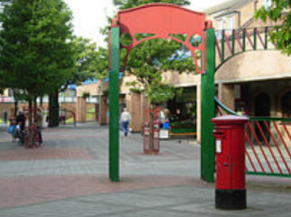 Topic Our topic for this half term is ‘My Meadows’. The children will get the chance to explore the local area and build their knowledge of geography, through map exploration, 
applying geographical vocabulary and comparative writing.EnglishThis half term we will be using what we’ve learnt so far to explore story writing. We will be looking at several texts and having the chance to rewrite the stories, putting our own twist on them. MathsThe children will get the chance to revisit and consolidate the concepts of addition, subtraction, time, measurement and fractions. We will also explore position and direction and see what the children have remembered from year one. Reading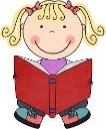 Over this half term, we have seen some brilliant attitudes towards reading, especially at home. We encourage the children to read with you as much as possible so please take the time to share the stories that they bring home. The children will receive reading homework each week to help strengthen their comprehension in preparation for SATS.Uniform, Forest School & PE KitsPlease ensure all items of unform and P.E are clearly labelled and brought to school on Mondays and Wednesdays. Forest schools will continue on Thursdays and your children must bring wellington boots to avoid the mud. Please remind your children that they must wear their coats at playtime as the weather is still cold. Should you have any questions about any aspect of school life, please do not hesitate to speak to any member of our team.Kind Regards,Mr Gritt                                       Miss Mullins		        	            Mrs O’Connor Tennyson Class Teacher           Wordsworth Class Teacher    	Teaching Assistant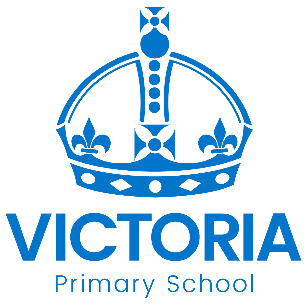 Diary Dates: Spring 2020DateYear GroupTimeEventFriday 28th FebruaryYear 2amTrip to Derby Art GalleryTuesday 3rd MarchYear 4All dayTrip to Wollaton Hall (The Romans) Wednesday 4th MarchYear 19.00 – 9.30 amYear 1 Phonics Test – 
Meeting for ParentsThursday 5th MarchAlldayWorld Book DayFriday 6th MarchYear 3dayAncient Egypt day at Derby MuseumFriday 6th MarchYear 5dayArt and Architecture visit to
 St Peter’s ChurchMonday 9th March Mini PoliceamNational Justice Museum VisitMonday 9th to 
Friday 13th March ALLSTEM WEEK
Science, Technology, Engineering and Maths events in all classesThursday 12th MarchAlldaySports Relief Charity DayMonday 16th MarchYear 63.30 – 4.00 pmSATs meeting for familiesThursday 19th and
Friday 20th MarchAllp.m.Mother’s Day Afternoon TeaWednesday 25th MarchYear 5amVisit to Cornerstone church Easter eventWednesday 25th MarchYear 53.15pmParent meeting for residential tripThursday 26th MarchYear 3pmSports Festival (selected children only) Wednesday 1st AprilAll2.00 – 4.30 pmParent – Teacher MeetingsThursday 2nd AprilAll3.30 – 6.00 pmParent – Teacher MeetingsThursday 2nd AprilYears 3 & 42.00 – 3.00 pmBig Class Assembly for familiesFriday 3rd AprilAll3.15pmSchool Closes for Easter HolidayMonday 20th April All8.45amSchool re-opens